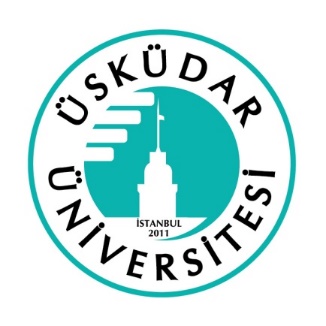 T.C.ÜSKÜDAR ÜNİVERSİTESİSAĞLIK BİLİMLERİ ENSTİTÜSÜ………………..ANABİLİM DALI………………..YÜKSEK LİSANS PROGRAMI YÜKSEK LİSANS TEZİTEZİN ADIÖğrenci Adı SOYADI Tez Danışmanı  Ünvanı Adı ve SOYADIİSTANBUL-YılT.C.ÜSKÜDAR ÜNİVERSİTESİSAĞLIK BİLİMLERİ ENSTİTÜSÜ………………..ANABİLİM DALI………………..YÜKSEK LİSANS PROGRAMI YÜKSEK LİSANS TEZİTEZİN ADIÖğrenci Adı SOYADI Tez Danışmanı  Ünvanı Adı ve SOYADIİSTANBUL-YılT.C.ÜSKÜDAR ÜNİVERSİTESİSAĞLIK BİLİMLERİ ENSTİTÜSÜAnabilim Dalı		:Program		:Öğrenci No		:Öğrenci Adı Soyadı	:……………………………………………………………………………..........………………………………………………………………… isimli çalışma aşağıdaki jüri tarafından ……………………………….. tarihinde yapılan sınavda Yüksek Lisans Tezi olarak oybirliğiyle kabul edilmiştir. Jüri Başkanı	: ……………………………………………….		İmza		  (……………………………………………………………………  Üniversitesi)Danışman	: ……………………………………………….		İmza		  (…………………………………………………………………….  Üniversitesi)Üye		: ……………………………………………….		İmza		  (…………………………………………………………………….  Üniversitesi)ONAY	Bu tez, yukarıdaki jüri üyeleri tarafından uygun görülmüş ve Enstitü Yönetim Kurulu’nun ………………….…… tarih ve …………………..………. sayılı kararıyla kabul edilmiştir.								Doç.Dr. Türker Tekin ERGÜZEL 										Enstitü Müdür V.ÖZETTEZ BAŞLIĞI Tezin konusu hakkında bir veya iki cümle yazılmalı. Tezin amacı hakkında bir veya iki cümle yazılmalı. Araştırmada kullanılan gereç ve yöntemler hakkında bir veya iki cümle yazılmalı. Tezin önemli bulguları bir veya iki cümle ile açıklanmalı. Tezin sonucu ve öneriler bir veya iki cümle ile açıklanmalı. Özet metni 250 kelimeyi geçmemeli.Anahtar Kelimeler: A, B, C, D, E  (Anahtar kelimeler en az üç, en fazla 5 kelimeden ve önem sırasına göre hazırlanmalıdır)ABSTRACTTITLE OF THE THESISÖzet kısmı İngilizceye çevrilmeli 
Keywords: A, B, C, D, E TEŞEKKÜRBu kısımda başta tez danışmanı olmak üzere tez çalışması sırasınca yardımı dokunan kişilere teşekkür yazılır, BEYAN FORMUBu çalışmadaki bütün bilgi ve belgeleri akademik kurallar çerçevesinde elde ettiğimi, görsel, işitsel ve yazılı tüm bilgi ve sonuçları bilimsel ahlak kurallarına uygun olarak sunduğumu, kullandığım verilerde herhangi bir tahrifat yapmadığımı, yararlandığım kaynaklara bilimsel normlara uygun olarak atıfta bulunduğumu, tezimin kaynak gösterilen durumlar dışında özgün olduğunu, tarafımdan üretildiğini ve Üsküdar Üniversitesi Sağlık Bilimleri Enstitüsü Tez Yazım Kılavuzuna göre yazıldığını beyan ederim Tarih Öğrencinin Adı ve SOYADIİmzasıİÇİNDEKİLERTABLOLAR DİZİNİSayfaTablo 1: Tablo Adı	34Tablo 2: Tablo Adı 	…………………………………………………………………..35ŞEKİLLER DİZİNİSayfaŞekil 1: Şekil Adı	14Şekil 2: Şekil Adı 	…………………………………………………………………..15SİMGELER VE KISALTMALAR DİZİNİ(Örnek ifadeleri aşağıda bulabilirsiniz)İSG    : İş Sağlığı ve Güvenliği WHO : Dünya Sağlık Örgütü1. GİRİŞ	Xxxxxxxxxxxxxxxxxxxxxxxxxxxxxxxxxxxxxxxxxxxxxxxxxxxxxxxxxxxxxxxxxxxxxxxxxxxxxxxxxxxxxxxxxxxxxxxxxxxxxxxxxxxxxxxxxxxxxxxxxxxxxxxxxxx1.1. Alt Başlık	xxxxxxxxxxxxxxxxxxxxxxxxxxxxxxxxxxxxxxxxxxxxxxxxxxxxxxxxxxxxxxxxxxxxxxxxxxxxxxxxxxxxxxxxxxxxxxxxxxxxxxxxxxxxx.1.1.1. Alt başlık	xxxxxxxxxxxxxxxxxxxxxxxxxxxxxxxxxxxxxxxxxxxxxxxxxxxxxxxxxxxxxxxxxxxxxxxxxxxxxxxxxxxxxxxxxxxxxxxxxxxxxxxx.1.1.1.1. Alt başlık	xxxxxxxxxxxxxxxxxxxxxxxxxxxxxxxxxxxxxxxxxxxxxxxxxxxxxxxxxxxxxxxxxxxxxxxxxxxxxxxxxxxxxxxxxxxxxxxxxxxxxxxx.1.1.1.1.A Alt başlık	xxxxxxxxxxxxxxxxxxxxxxxxxxxxxxxxxxxxxxxxxxxxxxxxxxxxxxxxxxxxxxxxxxxxxxxxxxxxxxxxxxxxxxxxxxxxxxxxxxxxxxxx.2. GENEL BİLGİLER2.1. Başlıkİş Sağlığı ve Güvenliğinin temelleri xxxxxxxxxxxxxxxxxxx xxxxxxxxxxxxxxxxxxxxxxxxxxxxxxxxxxxxxxxxxxxxxxxxxxxxxxxxxxxxxxxx. (Miller, 2019) (Diğer alt başlıktan önce bir satır boşluk bırakılmalı)2.1.1. BaşlıkXxxxxxxxxxxxxxxxxxxxxxxxxxxxxxxxxxxxxxxxxxxxxxxxxxxxxxxxxxxxxxxxxxxxxxxxxxxxxxxxxxxxxxxxxxxxxxxxxxxxxxxxxxxxxxx Şekil 1’de gösterildiği gibi xxxxxxxxxxxxxxxxxxxxxxxxxxxxx xxxxxxxxxxxxxxxxxxxxxxxxxxxxxxxxxxxxxxxxxxxxxxxxxxxxxxxxx.Yukarıda Şekil 1 örneğinde verildiliği gibi tezde olan tüm Şekil ve Tablolara metnin içinde mutlaka atıf yapılmalı, Tablo veya Şekil daha sonra gelmelidir. Eğer tablo veya şekil herhangi bir yayından alındıysa o yayın Şekil veya Tablonun altında kaynak olarak gösterilmelidir.Şekil 1: Örnek şekil (Eğer kaynağı varsa (Yazarın Soyadı, Yıl)3. GEREÇ VE YÖNTEM3.1. Araştırmanın TipiXxxxxxxxxxxxxxxxxxxxxxxxxxxxxxxxxxxxxxxxxxxxxxxxxxxxxxxxxxxxxxxxxxxxxxxxxxxxxxxxxx3.2. Araştırmanın ModeliXxxxxxxxxxxxxxxxxxxxxxxxxxxxxxxxxxxxxxxxxxxxxxxxxxxxxxxxxxxxxxxxxxxxxxxxxxxxxxxxxxxxxxxxxxxxxxxxxxxxx3.3. Araştırmanın Yeri ve ZamanıXxxxxxxxxxxxxxxxxxxxxxxxxxxxxxxxxxxxxxxxxxxxxxxxxxxxxxxxxxxxxxxxxxxxxxxxxxxxxxxxxxxxxxxxxxxxxxxxxxxxx3.4. Araştırmanın Evren ve ÖrneklemiXxxxxxxxxxxxxxxxxxxxxxxxxxxxxxxxxxxxxxxxxxxxxxxxxxxxxxxxxxxxxxxxxxxxxxxxxxxxxxxxxxxxxxxxxxxxxxxxxxxxxxxxxxx3.5. Veri Toplama AraçlarıXxxxxxxxxxxxxxxxxxxxxxxxxxxxxxxxxxxxxxxxxxxxxxxxxxxxxxxxxxxxxxxxxxxxxxxxxxxxxxxxxxxxxxxxxxxxxxxxxxxxxxxxxxxxx3.6.Verilerin AnaliziXxxxxxxxxxxxxxxxxxxxxxxxxxxxxxxxxxxxxxxxxxxxxxxxxxxxxxxxxxxxxxxxxxxxxxxxxxxxxxxxxxxxxxxxxxxxxxxxxxxxxxxxxxxxx4. BULGULAR4.1. BaşlıkTez çalışması sırasında üretilen veriler bulgular kısmında verilmelidir. xxxxxxxxxxxxxxxxxxxxxxxxxxxxxxxxxxxxxxxxxxxxxxxxxxxxxxxxxxxxxxxxxxxxxxxxxxxxxxxxxxxxxxxxxxxxxxxxxxxxxxxxxxxxxxxxxxxxxxxxxxxxxxxxxxxxxxxxxxxxxxxxxxxxxxxxxxAraştırmaya katılan xxxxxxx xxxxxxxxxxxxxxxxxxxx xxxxxxxxxxxxx xxxxxxxxxx xxxxxxxxxxxxxx ilişkin veriler Tablo 1’de verilmiştir.Tablo 1: Örnek tablo (Eğer kaynağı varsa (Yazarın Soyadı, Yıl)Araştırmaya katılan xxxxxxx xxxxxxxxxxxxxxxxxxxx xxxxxxxxxxxxx xxxxxxxxxx xxxxxxxxxxxxxx ilişkin veriler Tablo 2’de verilmiştir.Tablo 2: Örnek tablo Tablo 2: Örnek tablo (devam)5.TARTIŞMAYapılan bu çalışmada elde edilen bulgular ulusal ve uluslararası literatür sonuçları ile karşılaştırılmalıdır. Xxxxxxxxxxxxxxxxxxxxx xxxxxxxxxxxxxxxxxxxxxxxx xxxxxxxxxxxxxxxxxxxxxxxxxx xxxxxxxxxxxxxxxxxxxxxxxxxxxxxxxxx6. SONUÇ VE ÖNERİLERBu araştırmada elde edilen sonuçlar ve çözüm önerileri bu bölüme yazılmalıdır. KAYNAKLARAlaşar Yıldırım, Y., Kuruoğlu, M. (2013) Türkiye’deki İşçi Sağlığı ve İş Güvenliğinin Abd ile Kıyaslanması. Beykent Üniversitesi Fen ve Mühendislik Bilimleri Dergisi, 6(2):105-120.Alkış, H., Taşpınar, Y. (2012), İşçi Sağlığı ve İş Güvenliğinde Yeni Yaklaşımlar,Demir Çelik Sektörü Çalışanlarının İşçi Sağlığı ve İş Güvenliği Algısı: Konya Örneği, IISS12 Uluslararası Demir Çelik Sempozyumu Bildirileri, 2-4 Nisan 2012, Karabük, ss. 1190-1196.Bağcı, Z. (2014) Çalışanların İş Doyumunun Görev ve Bağlamsal Performansları Üzerindeki Etkisi. Yönetim ve Ekonomi Araştırmaları Dergisi, 24:58-72.Cerit, D. (2011) Atık Su Arıtma Tesisi Ekipmanları. Teknik, 32-35.Demir, E. (2018) İnşaat İşçilerinin İş Doyumu Düzeyleri ile İş Güvenliği Algıları Arasındaki İlişkinin İncelenmesi. Yüksek Lisans Tezi. Sağlık Bilimleri Enstitüsü, Üsküdar Üniversitesi.Ergin, C. (1997) Bir İş Doyumu Ölçümü Olarak ‘İş Betimlemesi Ölçeği’: Uyarlama, Geçerlik ve Güvenirlik Çalışması, 12(39):25-36.Güngör, B., Çetin, S. (2018) İş Tatmini Algısının Çalışanların Demografik Özelliklerine Göre Farklılıkları: Kastamonu İli Kamu Sektörü ve Özel Sektör Kurumlarında Bir Araştırma. International Journal of Social Sciences, 2(1):50-73.Horozoğlu, K. (2017) İş Kazalarının İş Sağlığı ve Güvenliği Açısından Analizi. Sosyal Bilimler Enstitüsü Dergisi, 7(1):265-281.SGK http://www.sgk.gov.tr/wps/portal/sgk/tr/emekli/is_kazasi_ve_meslek_hastaligi/meslek_hastaligi  Erişim tarihi:03.012019.İSKİ https://www.iski.istanbul/web/tr-TR/kurumsal/iski-hakkinda1/aritma-tesisleri6/atiksu-aritma-tesisleri2  Erişim tarihi:03.012019.Huang, Y.H., Lee, J., McFadden, A.C., Murphy, L.A., Robertson, M.M., Cheung, J.H., Zohar, D. (2016) Beyond safety outcomes: An investigation of the impact of safety climate on job satisfaction, employee engagement and turnover using social Exchange theory as the theoretical framework. Elsevier, Applied Ergonomics, 55(2016), 248-257.Johnson, S.E. (2007). The predictive validity of safety climate. Journal of Safety Research, 38(5): 511-521.Kavgacı, Y. (2018) Hastane İşletmelerinde İş Sağlığı ve Güvenliği Uygulamalarının Çalışan Performansına Etkisi: Burdur Kamu Hastaneleri Birliği Örneği. Yüksek Lisans Tezi. Sosyal Bilimler Enstitüsü, Mehmet Akif Ersoy Üniversitesi.Söyler, S. (2018) Sağlık Çalışanlarının Maruz Kaldıkları İş Stresi ile İş Doyumu İlişkisinin İncelenmesi: Bir Meta-analiz Çalışması. Online Türk Sağlık Bilimleri Dergisi, 3(4):190-205.Ünal, F. (2018) Duygusal Emeğin İş Doyumu ve İşe Yabancılaşma ile İlişkisi; Banka Çalışanları Üzerinde Nitel Bir Araştırma. Yüksek Lisans Tezi. Sosyal Bilimler Enstitüsü, Süleyman Demirel Üniversitesi.Yıldız, S., Namal, O.Ö., Çekim, M. (2013) Atık Su Arıtma Teknolojilerindeki Tarihsel Gelişimler. Selçuk Üniversitesi Mühendislik Bilim ve Teknoloji Dergisi, 1(1):56-66.5510 sayılı kanun (2006) Sosyal Sigortalar ve Genel Sağlık Sigortası Kanunu 16.06.2006 Tarihli 26200 Sayılı Resmi Gazete.EKLEREk 1. Etik Kurul OnayıEk 2. ÖzgeçmişÖZGEÇMİŞAdı Soyadı  			: Doğum Yeri ve Tarihi  	: Yabancı Dili  			:Telefon 			:E-Posta  			: Eğitim Durumu :Lise  				: Lisans 				: Yüksek Lisans 		: İş Tecrübesi: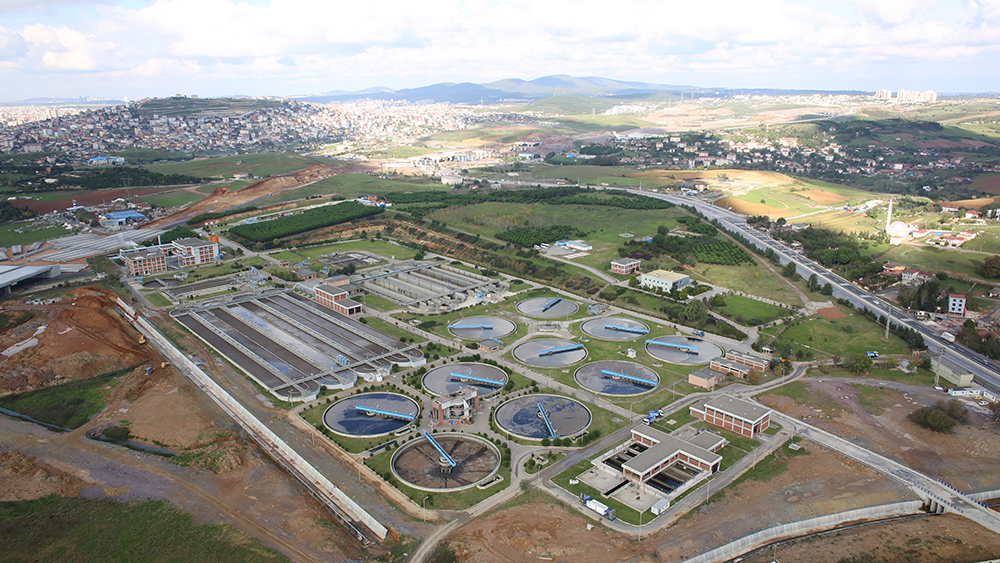 Veri 1Veri 2Veri 3xxxxxxxxxxxxxxxxxxxxxxxxxxxVeri 1Veri 2Veri 3Veri 4xxxxxxxxxxxxxxxxxxxxxxxxxxxxxxxxxxxxxxxxxxxxxxxxVeri 1Veri 2Veri 3Veri 4xxxxxxxxxxxxxxxxxxxxxxxxxxxxxxxxxxxxxxxxxxxxxxxxxxxxxxxxxxxxxxxxxxxxxxxx